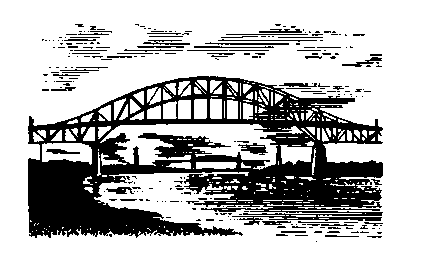 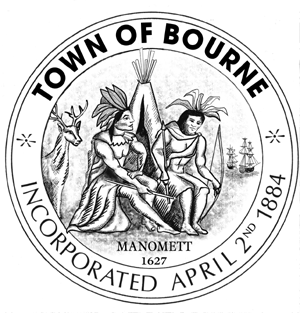         Bourne Human                Services Committee Meeting NoticeDate:	Tuesday	May 10, 2016	Time:	4:00 P.M.	Location:	COA Conference Room	Bourne Veterans Memorial Community Building	239 Main Street	Buzzards Bay, MA  02532AGENDAApprove minutes of previous meeting Resource Guide   a) Please bring ideas for possible changes to cover  b) Additional funding for guide  Program updatesTopics for future meetingsNext meeting date____________________________Lois Carr							May 3, 2016  cc:  Town Clerk	Committee: Bombaci, Carr, Murray, Thurston, Stuart, Monteiro, Warren, Silvestro, Spinney